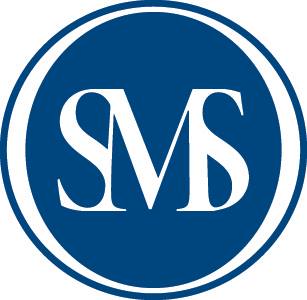 IT’S TIME FOR OUR REUNION!!!PLEASE JOIN US FOR OUR 35TH REUNIONWHEN: SATURDAY, AUGUST 1stWHERE: TOP SHELF SPORTS BAR AND GRILLE90 SOUTH MAIN STREET, FOND DU LACTIME: 6:00 PM (Come when you can)Unfortunately, at this time, we will not be able to do a school tour or mass (due to Covid,) however, we would love to see everyone!!!! ***Food and drinks are available for purchase at Top Shelf. As of now, there will be live music***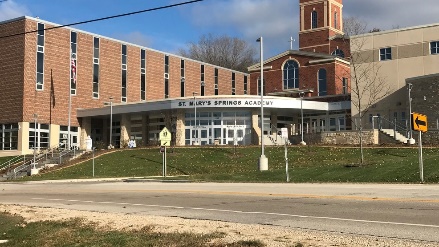 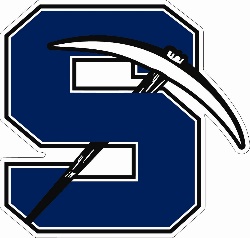 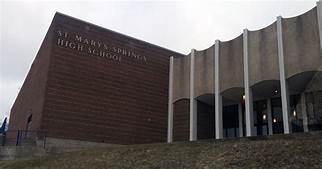 